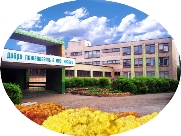 Муниципальное автономное общеобразовательное учреждениесредняя общеобразовательная школа № 8г. ЧелябинскаРАБОЧАЯ ПРОГРАММАпо изобразительному искусству 1 – 4 класс2012  Пояснительная запискаРабочая программа по курсу «изобразительное искусство» разработана  на основе Федерального государственного стандарта второго поколения,  требований к результатам освоения основной общеобразовательной программы начального общего образования, содержания общего образования, примерной программы по изобразительному искусству и завершённой линии учебников «Перспективная начальная школа» с учетом межпредметных и внутрипредметных связей, логики учебного процесса, задачи формирования у младших школьников умения учиться. Программа направлена на достижение планируемых результатов, реализацию программы формирования универсальных учебных действий.Цели обученияВ результате изучения изобразительного искусства реализуются следующие цели:• развитие способности к эмоционально-ценностному восприятию произведений изобразительного искусства, выражению в творческих работах своего отношения к окружающему миру;• освоение первичных знаний о мире пластических искусств: изобразительном, декоративно-прикладном, архитектуре, дизайне; о формах их бытования в повседневном окружении ребенка;• овладение элементарными умениями, навыками, способами художественной деятельности;• воспитание эмоциональной отзывчивости и культуры восприятия произведений профессионального и народного изобразительного искусства; нравственных и эстетических чувств: любви к родной природе, своему народу, Родине, уважение к ее традициям, героическому прошлому, многонациональной культуре.Общая характеристика учебного предметаСодержание  программы направлено на реализацию приоритетных направлений художественного образования: приобщение к искусству как духовному опыту поколений, овладение способами художественной деятельности, развитие индивидуальности, дарования и творческих способностей ребенка. Изучаются такие закономерности изобразительного искусства, без которых невозможна ориентация в потоке художественной информации. Учащиеся получают представление об изобразительном искусстве как целостном явлении, поэтому темы программ формулируются так, чтобы избежать излишней детализации, расчлененности и препарирования явлений, фактов, событий. Это дает возможность сохранить ценностные аспекты искусства и не свести его изучение к узко технологической стороне. Содержание художественного образования предусматривает два вида деятельности учащихся: восприятие произведений искусства (ученик – зритель) и собственную художественно-творческую деятельность (ученик – художник). Это дает возможность показать единство и взаимодействие двух сторон жизни человека в искусстве, раскрыть характер диалога между художником и зрителем, избежать преимущественно информационного подхода к изложению мате-риала. При этом учитывается собственный эмоциональный опыт общения ребенка с произведениями искусства, что позволяет вывести на передний план деятельностное освоение изобразительного искусства.Наряду с основной формой организации учебного процесса  уроком – рекомендуется проводить экскурсии в художественные и краеведческие музеи, в архитектурные заповедники; использовать видеоматериалы о художественных музеях и картинных галереях. Основные межпредметные связи осуществляются с уроками музыки и литературного чтения, при прохождении отдельных тем рекомендуется использовать межпредметные связи с окружающим миром (наша Родина и мир, строение растений, животных, пропорции человека, связи в природе), математикой (геометрические фигуры и объемы), трудом (природные и искусственные материалы, отделка готовых изделий). Распределение часов, данное в программе, следует считать примерным. Также примерными являются ссылки на произведения искусства, которые можно использовать на уроках.Место предмета в базисном учебном планеВ федеральном базисном учебном плане на изучение «Изобразительного искусства» отводится 1 час в неделю с 1 по 4 класс. Всего – 135 час.Основные содержательные линииВ программе выделены три содержательные линии, реализующие концентрический принцип предъявления содержания обучения, что дает возможность постепенно расширять и усложнять его с учетом конкретного этапа обучения: «Мир изобрази-тельных (пластических) искусств»; «Художественный язык изобразительного искусства»; «Художественное творчество и его связь с окружающей жизнью».Планируемые результатыЛичностные результаты а) формирование у ребёнка ценностных ориентиров в области изобразительного искусства;б) воспитание уважительного отношения к творчеству, как своему, так и других людей;в) развитие самостоятельности в поиске решения различных изобразительных задач;г) формирование духовных и эстетических потребностей;д) овладение различными приёмами и техниками изобразительной деятельности;е) воспитание готовности к отстаиванию своего эстетического идеала;ж) отработка навыков самостоятельной и групповой работы.Предметные результатыа) сформированность первоначальных представлений о роли изобразительного искусства в жизни и духовно-нравственном развитии человека;б) ознакомление учащихся с выразительными средствами различных видов изобразительного искусства и освоение некоторых из них;в) ознакомление учащихся с терминологией и классификацией изобразительного искусства;в) первичное ознакомление учащихся с отечественной и мировой культурой;г) получение детьми представлений о некоторых специфических формах художественной деятельности, базирующихся на ИКТ (цифровая фотография, работа с компьютером, элементы мультипликации и пр.), а также декоративного искусства и дизайна.Метапредметные результатыМетапредметные результаты освоения курса обеспечиваются познавательными и коммуникативными учебными действиями, а также межпредметными связями с технологией, музыкой, литературой, историей и даже с математикой.Поскольку художественно-творческая изобразительная деятельность неразрывно связана с эстетическим видением действительности, на занятиях курса детьми изучается общеэстетический контекст. Это довольно широкий спектр понятий, усвоение которыхпоможет учащимся осознанно включиться в творческий процесс.Кроме этого, метапредметными результатами изучения курса «Изобразительное искусство» является формирование перечисленных ниже универсальных учебных действий (УУД).Регулятивные УУД• Проговаривать последовательность действий на уроке.• Учиться работать по предложенному учителем плану.• Учиться отличать верно выполненное задание от неверного.• Учиться совместно с учителем и другими учениками давать эмоциональную оценку деятельности класса на уроке.Основой для формирования этих действий служит соблюдение технологии оценивания образовательных достижений.Познавательные УУД• Ориентироваться в своей системе знаний: отличать новое от уже известного с помощью учителя.• Делать предварительный отбор источников информации: ориентироваться в учебнике (на развороте, в оглавлении, в словаре).• Добывать новые знания: находить ответы на вопросы, используя учебник, свой жизненный опыт и информацию, полученную на уроке.• Перерабатывать полученную информацию: делать выводы в результате совместной работы всего класса.• Сравнивать и группировать произведения изобразительного искусства (по изобразительным средствам, жанрам и т.д.).• Преобразовывать информацию из одной формы в другую на основе заданных в учебнике и рабочей тетради алгоритмов самостоятельно выполнять творческие задания.Коммуникативные УУД• Уметь пользоваться языком изобразительного искусства:а) донести свою позицию до собеседника;б) оформить свою мысль в устной и письменной форме (на уровне одного предложения или небольшого текста).• Уметь слушать и понимать высказывания собеседников.• Уметь выразительно читать и пересказывать содержание текста.• Совместно договариваться о правилах общения и поведения в школе и на уроках изобразительного искусства и следовать им.• Учиться согласованно работать в группе:а) учиться планировать работу в группе;б) учиться распределять работу между участниками проекта;в) понимать общую задачу проекта и точно выполнять свою часть работы;г) уметь выполнять различные роли в группе (лидера, исполнителя, критика).Содержание программыМир изобразительных (пластических) искусств (25-20 час)Изобразительное искусство – диалог художника и зрителя. Образное содержание искусства. Отражение в произведениях изобразительных (пластических) искусств человеческих чувств, идей, отношений к природе, человеку и обществу на примере произведений отечественных и зарубежных художников. Виды изобразительных (пластических) искусств: живопись, графика, скульптура, архитектура, дизайн, декоративно-прикладное искусство (общее представление), их связь с жизнью. Жанры изобразительных искусств: портрет (на примере произведений И.Е.Репина, В.И.Сурикова, В.А.Серова, Леонардо да Винчи, Рафаэля Санти, Рембрандта ванн Рейна); пейзаж (на примере произведений А.К.Саврасова, И.А.Шишкина, И.Э.Грабаря, И.И.Левитана, К.Ф.Юона, К.Моне, В.ВанГога); натюрморт и анималистический жанр (в произведениях русских и зарубежных художников – по выбору). Виды художественной деятельности (изобразительная, декоративная, конструктивная). Взаимосвязи изобразительного искусства с музыкой, литературой, театром, кино. Богатство и разнообразие художественной культуры России (образы архитектуры, живописи, декоративно-прикладного народного искусства) и мира (образы архитектуры и живописи). Патриотическая тема в произведениях отечественных художников (на примере произведений В.М.Васнецова, А.А.Дейнеки, А.А.Пластова и др.).Расширение кругозора: знакомство с ведущими художественными музеями России: Государственной Третьяковской галереей, Русским музеем, Эрмитажем, Музеем изобразительных искусств имени А.С. Пушкина.Художественный язык изобразительного искусства (25-20 час)Основы изобразительного языка искусства: рисунок, цвет, композиция, объем, пропорции. Элементарные основы рисунка (характер линии, штриха; соотношение черного и белого, композиция); живописи (основные и составные, теплые и холодные цвета, изменение характера цвета); скульптуры (объем, ритм, фактура); архитектуры (объем, соотношение частей, ритм, силуэт); декоративно-прикладного искусства и дизайна (обобщение, роль ритма и цвета) на примерах произведений отечественных и зарубежных художников.Расширение кругозора: восприятие, эмоциональная оценка шедевров русского и мирового искусства на основе представлений о языке изобразительных (пластических) искусств.Художественное творчество и его связь с окружающей жизнью (50 час)Практический опыт постижения художественного языка изобразительного искусства в процессе восприятия произведений искусства и в собственной художественно-творческой деятельности. Работа в различных видах изобразительной (живопись, графика, скульптура), декоративно-прикладной (орнаменты, росписи, эскизы оформления изделий) и художественно конструктивной (бумагопластика, лепка) деятельности. Первичные навыки рисования с натуры, по памяти и воображению (натюрморт, пейзаж, животные, человек). Использование в индивидуальной и коллективной деятельности различных художественных техник и материалов: коллаж, граттаж, аппликация, бумажная пластика, гуашь, акварель, пастель, восковые мелки, тушь, карандаш, фломастеры, пластилин, глина, подручные и природные материалы.Передача настроения в творческой работе (живописи, графике, скульптуре, декоративно-прикладном искусстве) с помощью цвета, тона, композиции, пространства, линии, штриха, пятна, объема, материала, орнамента, конструирования (на примерах работ русских и зарубежных художников, изделий народного искусства, дизайна). Выбор и применение выразительных средств для реализации собственного замысла в рисунке, аппликации, художественном изделии. Роль изобразительных (пластических) искусств в организацииматериального окружения человека (вторая природа), его повседневной жизни (архитектура зданий, планировка парков, оформление интерьера квартиры, школы; дизайн одежды, мебели, посуды, игрушек, оформление книг, роспись тканей и др.).Знакомство с произведениями народных художественных промыслов России (основные центры) с учетом местных условий, их связь с традиционной жизнью народа. Восприятие, эмоциональная оценка изделий народного искусства и выполнение работ по мотивам произведений художественных промыслов.Овладение навыками бумагопластики. Моделирование предметов бытового окружения человека (игровой площадки, микрорайона, города, мебели для пластилиновых человечков, елочных игрушек, посуды, машин и др.) – связь с «Технологией».Расширение кругозора: экскурсии к архитектурным памятникам, по улицам города, на игрушечную, посудную, текстильную фабрику или комбинат, в краеведческий музей, музей народного быта и т.д. (с учетом местных условий).Учебно-методический комплекс (УМК), обеспечивающий реализацию рабочей программы.Рассмотренона заседании МО учителей начальных классовпротокол № 1от «30» августа 2012г.Руководитель МО_______/О.В. Сафина/Согласованозам. директора по УВР_________/Н.П. Пакета/«01»   сентября   2012г.УтвержденоДиректор МАОУ СОШ № 8__________/Т.Е. Собчук/«01»   сентября    2012г.Учебник, программаМетодическое обеспечениеМетодическое обеспечениеКузин, В. С., Кубышкина, Э. И. Изобразительное искусство. 1 класс: учебник. – М.: Дрофа, 2012.Кузин, В. С., Кубышкина, Э. И. Изобразительное искусство. 2 класс: учебник. – М.: Дрофа, 2012.Кузин, В. С., Кубышкина, Э. И. Изобразительное искусство. 3 класс: учебник. – М.: Дрофа, 2012.Кузин, В. С., Кубышкина, Э. И. Изобразительное искусство. 4 класс: учебник. – М.: Дрофа, 2012.Кузин, В. С., Кубышкина, Э. И. Изобразительное искусство в начальной школе. – М.: Дрофа, 2011.учителяученикаКузин, В. С., Кубышкина, Э. И. Изобразительное искусство. 1 класс: учебник. – М.: Дрофа, 2012.Кузин, В. С., Кубышкина, Э. И. Изобразительное искусство. 2 класс: учебник. – М.: Дрофа, 2012.Кузин, В. С., Кубышкина, Э. И. Изобразительное искусство. 3 класс: учебник. – М.: Дрофа, 2012.Кузин, В. С., Кубышкина, Э. И. Изобразительное искусство. 4 класс: учебник. – М.: Дрофа, 2012.Кузин, В. С., Кубышкина, Э. И. Изобразительное искусство в начальной школе. – М.: Дрофа, 2011.Кузин, В. С., Кубышкина, Э. И. Изобразительное искусство. 1 класс: учебник. – М.: Дрофа, 2012.Кузин, В. С., Кубышкина, Э. И. Рабочая тетрадь. 1 класс. – М.: Дрофа, 2012.Кузин, В. С., Кубышкина, Э. И. Изобразительное искусство. 2 класс: учебник. – М.: Дрофа, 2012.Кузин, В. С., Кубышкина, Э. И. Рабочая тетрадь. 2 класс. – М.: Дрофа, 2012.Кузин, В. С., Кубышкина, Э. И. Изобразительное искусство. 3 класс: учебник. – М.: Дрофа, 2012.Кузин, В. С., Кубышкина, Э. И. Рабочая тетрадь. 3 класс. – М.: Дрофа, 2012.Кузин, В. С., Кубышкина, Э. И. Изобразительное искусство. 4 класс: учебник. – М.: Дрофа, 2012.Кузин, В. С., Кубышкина, Э. И. Рабочая тетрадь. 4 класс. – М.: Дрофа, 2012.Кузин, В. С., Кубышкина, Э. И. Изобразительное искусство в начальной школе. – М.: Дрофа, 2011.Кузин, В. С., Кубышкина, Э. И. Изобразительное искусство. 1 класс: учебник. – М.: Дрофа, 2012.Кузин, В. С., Кубышкина, Э. И. Рабочая тетрадь. 1 класс. – М.: Дрофа, 2012.Кузин, В. С., Кубышкина, Э. И. Изобразительное искусство. 2 класс: учебник. – М.: Дрофа, 2012.Кузин, В. С., Кубышкина, Э. И. Рабочая тетрадь. 2 класс. – М.: Дрофа, 2012.Кузин, В. С., Кубышкина, Э. И. Изобразительное искусство. 3 класс: учебник. – М.: Дрофа, 2012.Кузин, В. С., Кубышкина, Э. И. Рабочая тетрадь. 3 класс. – М.: Дрофа, 2012.Кузин, В. С., Кубышкина, Э. И. Изобразительное искусство. 4 класс: учебник. – М.: Дрофа, 2012.Кузин, В. С., Кубышкина, Э. И. Рабочая тетрадь. 4 класс. – М.: Дрофа, 2012.